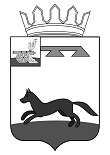 СОВЕТ ДЕПУТАТОВХИСЛАВИЧСКОГО ГОРОДСКОГО ПОСЕЛЕНИЯ ХИСЛАВИЧСКОГО РАЙОНА СМОЛЕНСКОЙ ОБЛАСТИРЕШЕНИЕот 29.06.2021г.                                                                                                               №22О внесении изменений в решение Совета депутатов Хиславичского городского поселения Хиславичского района Смоленской области от 29.11.2018 №140 «О создании Комиссии по рассмотрению заявлений о денежной компенсации расходов, связанных с осуществлением полномочий депутатов Совета депутатов Хиславичского городского поселения Хиславичского района Смоленской области». В соответствии с Федеральным законом от 25 декабря 2008 года № 273-ФЗ «О противодействии коррупции», Федеральным законом от 6 октября 2003 года № 131-ФЗ «Об общих принципах организации местного самоуправления в Российской Федерации», Совет депутатов Хиславичского городского поселения Хиславичского района Смоленской области РЕШИЛ1. Изложить приложение к решению Совета депутатов Хиславичского городского поселения Хиславичского района Смоленской области от 29 11 2018 №140 «О создании Комиссии по рассмотрению заявлений о денежной компенсации расходов, связанных с осуществлением полномочий депутатов Совета депутатов Хиславичского городского поселения Хиславичского района Смоленской области» в новой редакции (прилагается).2. Настоящее решение вступает в силу после подписания и подлежит размещению на сайте Администрации муниципального образования «Хиславичский район» Смоленской области http://hislav.admin-smolensk.ru в сети Интернет.Глава муниципального образованияХиславичского городского поселенияХиславичского района Смоленской области                                                 О.Б.МаханёкПриложениек решению Совета депутатов Хиславичского городского поселения Хиславичского района Смоленской области от 29.11.2018 года №140(в редакции решения от 29.06.2021 №22)Комиссияпо рассмотрению заявлений о денежной компенсации расходов,связанных с осуществлением полномочий депутатов Совета депутатов Хиславичского городского поселения Хиславичского района Смоленской области1. Рогатнева Наталья Викторовна - заместитель Главы муниципального образования Хиславичского городского поселения Хиславичского района Смоленской области2. Костюков Александр Владимирович – председатель комиссии по бюджету и налогам Совета депутатов Хиславичского городского поселения Хиславичского района Смоленской области3. Гаврилов Николай Николаевич - депутат Совета депутатов Хиславичского городского поселения Хиславичского района Смоленской области4. Златарева Татьяна Николаевна - Председатель Контрольно-ревизионной комиссии муниципального образования «Хиславичский район» Смоленской области5. Асалиева Наиля Тельман кызы - старший менеджер Совета депутатов Хиславичского городского поселения Хиславичского района Смоленской области